Język  angielski -    grupa    Motylki          10 .12.2020rTemat: Utrwalenie nazw dni tygodnia oraz liczebników, powtórzenie  piosenki        Hello  children!  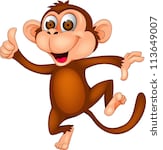 Drogie dzieci! Przywitajcie  się po angielsku (mówimy słowo „Hello”) ze swoją ukochaną  maskotką i różnymi przedmiotami i zabawkami wokół siebie, przywitajcie się również z waszymi rodzicami. Na powitanie jak zwykle  piosenka: „Hello Cheeky"          https://www.youtube.com/watch?v=2-NWFCsh_RINa  ostatniej lekcji uczyliście się nowych wyrazów, a mianowicie nazw dni tygodnia. Posłuchajcie jeszcze raz piosenki  o  dniach tygodnia , powtarzajcie za lektorem  nowe słowa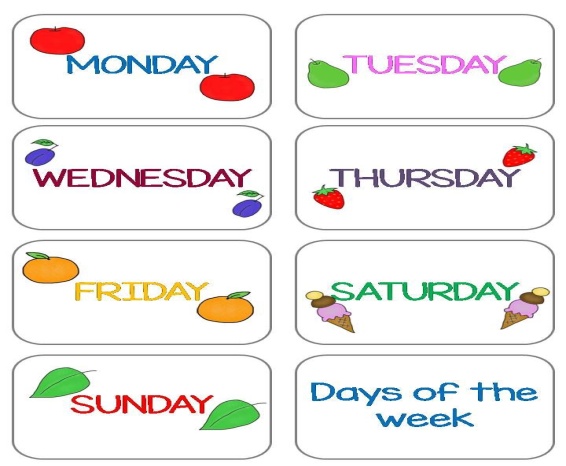 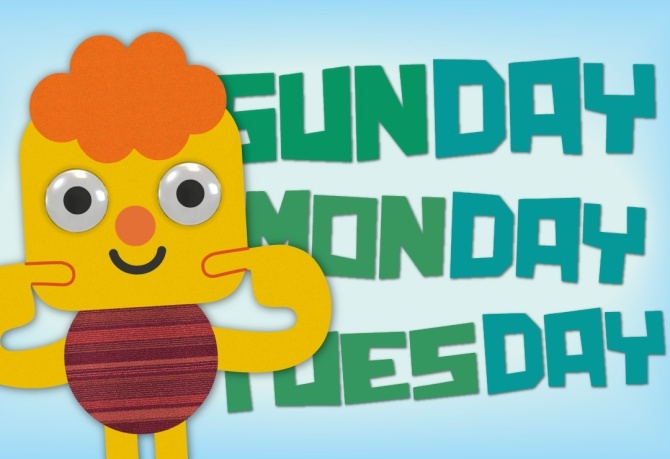 https://www.youtube.com/watch?v=loINl3Ln6CkA teraz obejrzyjcie historyjkę pt. „The hungry Caterpillar - What day is it?”, o gąsienicy, która była bardzo głodna i  każdego dnia tygodnia zjadała inny smakołyk. Zwróćcie uwagę na to jak pytamy o to jaki jest dzisiaj dzień, jakiej używamy konstrukcji. 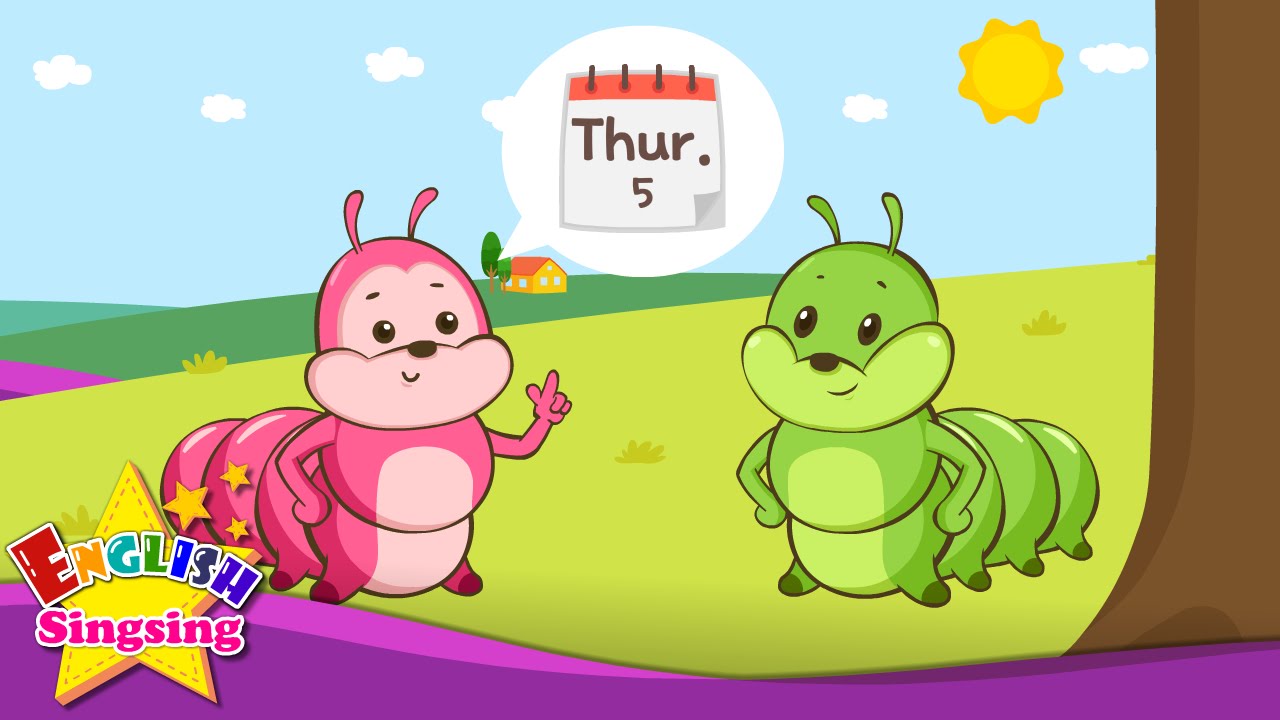          https://www.youtube.com/watch?v=pE7OBuaMX5kCzy wiecie już jak zapytać o dzisiejszy dzień? Używamy do tego konstrukcji :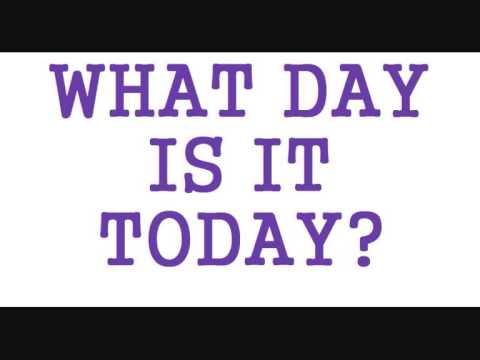 Poćwiczcie to pytanie oglądając i słuchając nagrania. Powtarzajcie za lektorem. https://www.youtube.com/watch?v=sxRPgQlcMBoZróbcie zadanie na karcie pracy- poprawcie zdanie po śladzie i pomalujcie rysunekNa koniec zaśpiewajcie  piosenkę  żeby pożegnać się z małpką Cheeky:https://www.youtube.com/watch?v=vyxrwjQrkPg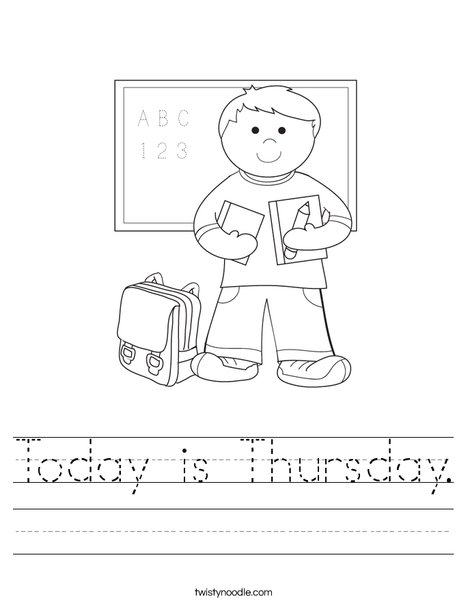 